CMEA Orchestra Make-Over Festival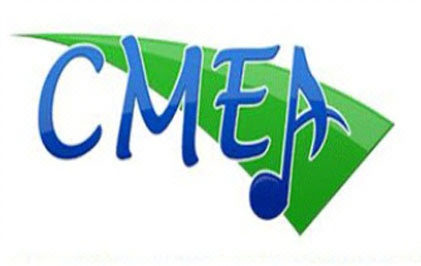 Registration FormFriday February 23 and Saturday February 24, 2018 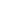 Wangenheim Middle SchoolApplication Deadline: January 12, 2018General Information										Please fill out a separate application for each GroupSchool Name _______________________________________________________________________________________________________Name of Performing Group ______________________________________________________________________________________Director Name _________________________________ 	   	Email __________________________________________Phone: _________________________________________    		CMEA ID#_____________________________________					   		CMEA Membership is required to participate in all CMEA EventsSchedule Preference											We will contact you individually to schedule a performance time upon receiving your application and participation fee.  Friday sessions will run from approximately 2:30pm-5:30pm and Saturday sessions will run approximately from 9:00am-5:00pm. Session preference:         Friday       _______PM Session	  Saturday  _______AM Session		Saturday _______PM SessionComments: ____________________________________________________________________________________________________________________________________________________________________________________________________________________________________________________________________________________________________________________________________________________________________________________________________Festival Fee Schedule									Please make checks Payable to CMEA/SBS.  Please enclose payments with the Registration Application---Spots cannot be held without complete payments. 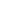 ______ CMEA Member’s Fee Per Group: $200 	Return your completed application and full payment no later than January 12, 2018.